HUBUNGAN HUMAN DEVELOPMENT INDEX, SALARY INDEXDAN COST OF LIVING INDEX DI NEGARA-NEGARA ASIA PADA MID TAHUN 2019Oleh :Nama : Cevina Juneta Kencana NIM : 26150255SkripsiDiajukan sebagai salah satu syaratUntuk memperoleh gelar Sarjana ManajemenProgram Studi ManajemenKonsentrasi Sumber Daya Manusia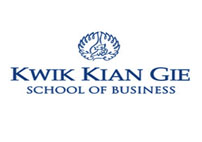 INSTITUT BISNIS dan INFORMATIKA KWIK KIAN GIE JAKARTASeptember 2019